Daniel Cohn-BenditUn article de Wikipédia, l'encyclopédie libre.Aller à : Navigation, rechercherPour les articles homonymes, voir Cohn-Bendit.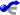 Daniel Cohn-Bendit, né le 4 avril 1945 à Montauban (Tarn-et-Garonne), est un homme politique de nationalité allemande, dont la vie et carrière se déroulent en France et en Allemagne.Il est député européen depuis 1994 et coprésident du groupe Verts/ALE au Parlement européen depuis 2004[1]. Il fut l'un des principaux acteurs du mouvement de Mai 68 en France, surnommé « Dany le Rouge[2] ». Son parcours l'a amené à se déclarer « pour le capitalisme et l’économie de marché[3] » en 1998 et à se revendiquer « libéral-libertaire » à l'occasion de la campagne pour les élections européennes de 1999[4]. Il est aujourd'hui devenu « Dany le Vert[5] ».En 2009, à l'occasion des élections européennes, il conduit la liste Europe Écologie dans la circonscription Île-de-France. Il recueille 20,86 % des voix dans sa circonscription[6] ; dans le même temps, Europe Écologie effectue une percée au niveau national à 16,28 %, talonnant ainsi le Parti socialiste[7].Daniel Cohn-BenditDaniel Cohn-Bendit
Daniel Cohn-Bendit avant un meeting d'Europe Écologie, en juin 2009. 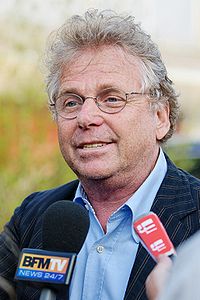 
Daniel Cohn-Bendit avant un meeting d'Europe Écologie, en juin 2009. Mandat(s)Mandat(s)Co-président du groupe Verts/ALECo-président du groupe Verts/ALE2004 - en fonction2004 - en fonctionBiographieBiographieDate de naissance4 avril 1945 (1945-04-04) (64 ans)Lieu de naissanceMontauban, Tarn-et-Garonne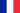 NationalitéallemandeParti(s) politique(s)Die Grünen, Les VertsProfessionÉducateur, journalistemodifier 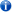 modifier 